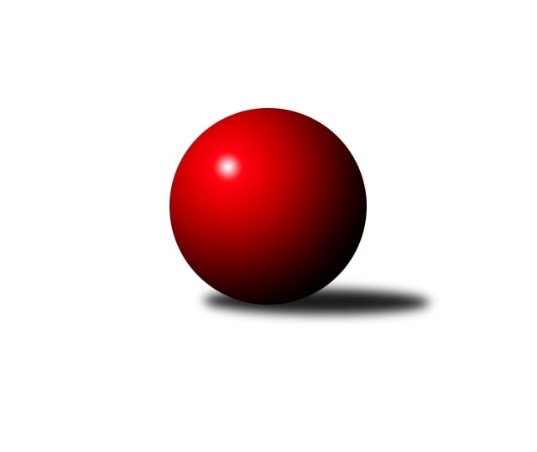 Č.4Ročník 2019/2020	27.9.2019Nejlepšího výkonu v tomto kole: 1705 dosáhlo družstvo: Kelč˝B˝Meziokresní přebor - Nový Jičín, Přerov, Vsetín 2019/2020Výsledky 4. kolaSouhrnný přehled výsledků:TJ Frenštát pod Radhoštěm 	- KK Lipník nad Bečvou˝C˝	4:2	1578:1534	4.0:4.0	25.9.TJ Nový Jičín˝B˝	- KK Hranice 	2:4	1546:1594	4.0:4.0	26.9.Kelč˝B˝	- TJ Spartak Bílovec˝B˝	5:1	1705:1537	6.0:2.0	26.9.TJ Odry C	- TJ Nový Jičín˝C˝	6:0	1612:1422	7.0:1.0	27.9.Tabulka družstev:	1.	KK Hranice	4	4	0	0	20.0 : 4.0 	24.0 : 8.0 	 1660	8	2.	TJ Odry C	4	3	0	1	19.0 : 5.0 	22.5 : 9.5 	 1561	6	3.	KK Lipník nad Bečvou˝C˝	4	3	0	1	15.0 : 9.0 	19.0 : 13.0 	 1543	6	4.	TJ Frenštát pod Radhoštěm	4	3	0	1	12.0 : 12.0 	15.5 : 16.5 	 1539	6	5.	Kelč˝B˝	4	1	0	3	9.0 : 15.0 	15.0 : 17.0 	 1540	2	6.	TJ Spartak Bílovec˝B˝	4	1	0	3	8.5 : 15.5 	11.0 : 21.0 	 1518	2	7.	TJ Nový Jičín˝C˝	4	1	0	3	6.5 : 17.5 	10.0 : 22.0 	 1436	2	8.	TJ Nový Jičín˝B˝	4	0	0	4	6.0 : 18.0 	11.0 : 21.0 	 1451	0Podrobné výsledky kola:	 TJ Frenštát pod Radhoštěm 	1578	4:2	1534	KK Lipník nad Bečvou˝C˝	Tomáš Binek	 	 191 	 210 		401 	 0:2 	 411 	 	200 	 211		Jan Špalek	Martin Vavroš	 	 177 	 181 		358 	 0:2 	 393 	 	200 	 193		Kamila Macíková	Milan Kučera	 	 197 	 200 		397 	 2:0 	 325 	 	173 	 152		Jiří Ticháček	Miroslav Makový	 	 211 	 211 		422 	 2:0 	 405 	 	199 	 206		Ladislav Mandákrozhodčí: Bordovsky ZdenekNejlepší výkon utkání: 422 - Miroslav Makový	 TJ Nový Jičín˝B˝	1546	2:4	1594	KK Hranice 	Martin D´Agnolo	 	 199 	 191 		390 	 1:1 	 385 	 	189 	 196		Jiří Terrich	Miroslav Bár	 	 192 	 193 		385 	 2:0 	 374 	 	188 	 186		Jaroslav Ledvina	Petr Tichánek	 	 197 	 182 		379 	 0:2 	 413 	 	225 	 188		Anna Ledvinová	Tomáš Polášek	 	 193 	 199 		392 	 1:1 	 422 	 	231 	 191		František Opravilrozhodčí: Tichanek PetrNejlepší výkon utkání: 422 - František Opravil	 Kelč˝B˝	1705	5:1	1537	TJ Spartak Bílovec˝B˝	Josef Chvatík	 	 188 	 237 		425 	 2:0 	 288 	 	134 	 154		Emil Rubač	Jiří Janošek	 	 220 	 208 		428 	 1:1 	 380 	 	168 	 212		Ota Beňo	Antonín Pitrun	 	 232 	 213 		445 	 2:0 	 441 	 	229 	 212		Michal Kudela	Stanislav Pitrun	 	 212 	 195 		407 	 1:1 	 428 	 	208 	 220		Přemysl Horákrozhodčí: Nejlepší výkon utkání: 445 - Antonín Pitrun	 TJ Odry C	1612	6:0	1422	TJ Nový Jičín˝C˝	Lucie Kučáková	 	 178 	 210 		388 	 1:1 	 375 	 	193 	 182		Josef Tatay	Pavel Šustek	 	 205 	 206 		411 	 2:0 	 366 	 	187 	 179		Adam Hlásný	Pavel Janča	 	 202 	 216 		418 	 2:0 	 403 	 	200 	 203		Ivana Volná	Rudolf Chuděj	 	 207 	 188 		395 	 2:0 	 278 	 	130 	 148		Antonín Matyorozhodčí: Lucie KučákováNejlepší výkon utkání: 418 - Pavel JančaPořadí jednotlivců:	jméno hráče	družstvo	celkem	plné	dorážka	chyby	poměr kuž.	Maximum	1.	Anna Ledvinová 	KK Hranice 	432.75	289.3	143.5	1.8	2/2	(464)	2.	František Opravil 	KK Hranice 	432.25	295.5	136.8	4.0	2/2	(442)	3.	Jan Špalek 	KK Lipník nad Bečvou˝C˝	422.50	292.3	130.2	6.7	3/3	(439)	4.	Jiří Janošek 	Kelč˝B˝	412.83	292.5	120.3	6.5	3/3	(428)	5.	Jiří Terrich 	KK Hranice 	412.00	289.5	122.5	10.0	2/2	(439)	6.	Ladislav Mandák 	KK Lipník nad Bečvou˝C˝	411.67	275.8	135.8	4.8	3/3	(457)	7.	Martin Pavič 	TJ Odry C	407.00	273.7	133.3	4.0	3/3	(417)	8.	Jiří Petr 	TJ Frenštát pod Radhoštěm 	402.75	274.3	128.5	4.3	2/2	(428)	9.	Jaroslav Ledvina 	KK Hranice 	402.00	278.5	123.5	6.3	2/2	(425)	10.	Milan Kučera 	TJ Frenštát pod Radhoštěm 	400.50	275.3	125.3	3.5	2/2	(408)	11.	Přemysl Horák 	TJ Spartak Bílovec˝B˝	398.00	281.8	116.3	9.5	4/4	(428)	12.	Nikolas Chovanec 	TJ Nový Jičín˝C˝	393.00	279.3	113.7	8.7	3/4	(400)	13.	Josef Chvatík 	Kelč˝B˝	393.00	282.5	110.5	8.0	2/3	(425)	14.	Miroslav Bár 	TJ Nový Jičín˝B˝	391.83	276.8	115.0	9.0	2/2	(403)	15.	Lucie Kučáková 	TJ Odry C	388.83	277.8	111.0	8.5	3/3	(393)	16.	Rudolf Chuděj 	TJ Odry C	383.17	271.3	111.8	9.0	3/3	(395)	17.	Josef Tatay 	TJ Nový Jičín˝C˝	382.67	269.7	113.0	13.0	3/4	(414)	18.	Martin D´Agnolo 	TJ Nový Jičín˝B˝	379.50	260.7	118.8	8.7	2/2	(390)	19.	Ivana Volná 	TJ Nový Jičín˝C˝	379.00	272.8	106.3	8.5	4/4	(403)	20.	Stanislav Pitrun 	Kelč˝B˝	378.17	274.7	103.5	11.2	3/3	(407)	21.	Ota Beňo 	TJ Spartak Bílovec˝B˝	376.75	269.8	107.0	10.8	4/4	(398)	22.	Antonín Pitrun 	Kelč˝B˝	373.50	268.0	105.5	12.3	2/3	(445)	23.	Josef Šustek 	TJ Odry C	371.50	267.5	104.0	9.5	2/3	(377)	24.	Kamila Macíková 	KK Lipník nad Bečvou˝C˝	370.00	269.3	100.7	11.7	3/3	(393)	25.	Miroslav Baroš 	TJ Frenštát pod Radhoštěm 	367.00	274.0	93.0	13.0	2/2	(382)	26.	Radomír Koleček 	Kelč˝B˝	356.50	273.5	83.0	15.0	2/3	(365)	27.	Emil Rubač 	TJ Spartak Bílovec˝B˝	343.75	257.0	86.8	15.5	4/4	(389)	28.	Petr Tichánek 	TJ Nový Jičín˝B˝	340.50	248.0	92.5	16.8	2/2	(379)	29.	Adam Hlásný 	TJ Nový Jičín˝C˝	335.00	250.7	84.3	19.3	3/4	(366)	30.	Jiří Plešek 	TJ Nový Jičín˝B˝	330.25	244.0	86.3	16.0	2/2	(390)		Michal Kudela 	TJ Spartak Bílovec˝B˝	436.00	304.0	132.0	6.0	2/4	(441)		Miroslav Makový 	TJ Frenštát pod Radhoštěm 	422.00	299.0	123.0	9.0	1/2	(422)		Pavel Janča 	TJ Odry C	418.00	285.0	133.0	4.0	1/3	(418)		Pavel Šustek 	TJ Odry C	411.00	290.0	121.0	5.0	1/3	(411)		Pavel Hedvíček 	TJ Frenštát pod Radhoštěm 	403.00	280.0	123.0	11.0	1/2	(403)		Tomáš Polášek 	TJ Nový Jičín˝B˝	393.50	279.0	114.5	7.0	1/2	(395)		Zdeňka Terrichová 	KK Hranice 	393.00	286.0	107.0	12.0	1/2	(393)		Věra Ovšáková 	TJ Odry C	388.00	283.0	105.0	12.0	1/3	(388)		Tomáš Binek 	TJ Frenštát pod Radhoštěm 	382.67	277.7	105.0	7.7	1/2	(401)		Jan Schwarzer 	TJ Nový Jičín˝C˝	375.00	263.0	112.0	10.0	1/4	(375)		Jana Kulhánková 	KK Lipník nad Bečvou˝C˝	368.00	266.0	102.0	12.0	1/3	(375)		Miloš Šrot 	TJ Spartak Bílovec˝B˝	363.00	272.5	90.5	12.5	2/4	(368)		Martin Vavroš 	TJ Frenštát pod Radhoštěm 	358.00	261.0	97.0	11.0	1/2	(358)		Zdeněk Khol 	KK Lipník nad Bečvou˝C˝	346.00	248.0	98.0	13.0	1/3	(346)		Zdeněk Zouna 	TJ Frenštát pod Radhoštěm 	340.00	224.0	116.0	16.0	1/2	(340)		Jana Ticháčková 	KK Lipník nad Bečvou˝C˝	338.00	231.0	107.0	14.0	1/3	(338)		Zdeněk Bordovský 	TJ Frenštát pod Radhoštěm 	338.00	243.0	95.0	18.0	1/2	(338)		Jiří Ticháček 	KK Lipník nad Bečvou˝C˝	325.00	248.0	77.0	21.0	1/3	(325)		Antonín Matyo 	TJ Nový Jičín˝C˝	260.50	204.5	56.0	29.0	2/4	(278)Sportovně technické informace:Starty náhradníků:registrační číslo	jméno a příjmení 	datum startu 	družstvo	číslo startu24470	Martin D'Agnolo	26.09.2019	TJ Nový Jičín˝B˝	4x
Hráči dopsaní na soupisku:registrační číslo	jméno a příjmení 	datum startu 	družstvo	Program dalšího kola:5. kolo2.10.2019	st	16:30	TJ Nový Jičín˝C˝ - Kelč˝B˝	3.10.2019	čt	16:30	TJ Spartak Bílovec˝B˝ - TJ Nový Jičín˝B˝	3.10.2019	čt	16:30	KK Lipník nad Bečvou˝C˝ - TJ Odry C	4.10.2019	pá	16:30	KK Hranice  - TJ Frenštát pod Radhoštěm 	Nejlepší šestka kola - absolutněNejlepší šestka kola - absolutněNejlepší šestka kola - absolutněNejlepší šestka kola - absolutněNejlepší šestka kola - dle průměru kuželenNejlepší šestka kola - dle průměru kuželenNejlepší šestka kola - dle průměru kuželenNejlepší šestka kola - dle průměru kuželenNejlepší šestka kola - dle průměru kuželenPočetJménoNázev týmuVýkonPočetJménoNázev týmuPrůměr (%)Výkon1xAntonín PitrunKelč B4451xAntonín PitrunKelč B114.454452xMichal KudelaBílovec B4412xMichal KudelaBílovec B113.424412xJiří JanošekKelč B4282xJiří JanošekKelč B110.084281xPřemysl HorákBílovec B4281xPřemysl HorákBílovec B110.084281xJosef ChvatíkKelč B4251xMiroslav MakovýFrenštát 110.074221xMiroslav MakovýFrenštát 4221xJosef ChvatíkKelč B109.31425